金典美西十日游·重庆一、航班信息夏令时期间：HU467  CKG-LAX  2200-2000HU468  LAX-CKG  0045-0620+1冬令时期间：HU467  CKG-LAX  2225-1900HU468  LAX-CKG  2345-0630+2备注：夏令时转冬令时于2018年11月4日02:00:00.二、可选团期10月6、23日11月3、10、17、24日12月1、8、15、22、25日三、包销政策位置数：29+1，其中29个有效客人位，1个领兼地位，所有团期均由操作中心派专业领队，组团社自派领队按照客人同标准收取团费。兑现率：85%（四舍五入至个位）；政策：直客价格：4999元（买一送一）；切位价格：1300元/人；定金支付规则：首付定金1万元/团；以出团日期为准，提前一个月补齐500元/人定金款。以出团日期为准，提前五天补齐所有团款。备注：若因客人未能按照规定时间及时付款，而造成的任何不良后果，均由组团社承担。罚款细则：若未能完成兑现率，组团社需承担1000元/人的罚款。炫彩美西十日游·重庆一、航班信息夏令时期间：HU467  CKG-LAX  2200-2000HU468  LAX-CKG  0045-0620+1冬令时期间：HU467  CKG-LAX  2225-1900HU468  LAX-CKG  2345-0630+2备注：夏令时转冬令时于2018年11月4日02:00:00.二、可选团期10月6、23日11月3、10、17、24日12月1、8、15、22、25日三、包销政策位置数：29+1，其中29个有效客人位，1个领兼地位，所有团期均由操作中心派专业领队，组团社自派领队按照客人同标准收取团费。兑现率：85%（四舍五入至个位）；政策：直客价格：8888元/人；切位价格：7400元/人；定金支付规则：首付定金1万元/团；以出团日期为准，提前一个月补齐1000元/人定金款。以出团日期为准，提前五天补齐所有团款。备注：若因客人未能按照规定时间及时付款，而造成的任何不良后果，均由组团社承担。罚款细则：若未能完成兑现率，组团社需承担1000元/人的罚款。经典1+66十日游·成都一、航班信息夏令时期间：UA008  CTU-SFO  0950-0810UA009  SFO-CTU  0050-0600+1冬令时期间：UA008  CTU-SFO  0950-0635UA009  SFO-CTU  2320-0555+2备注：夏令时转冬令时于2018年11月4日02:00:00.二、可选团期9月5、12日10月8、22、29日11月5、12、19、26日三、包销政策位置数：29+1，其中29个有效客人位，1个领兼地位，所有团期均由操作中心派专业领队，组团社自派领队按照客人同标准收取团费。兑现率：90%（四舍五入至个位）；政策：直客价格：3980元/人；切位价格：2300元/人；定金支付规则：首付定金1万元/团；以出团日期为准，提前一个月补齐1000元/人定金款。以出团日期为准，提前五天补齐所有团款。备注：若因客人未能按照规定时间及时付款，而造成的任何不良后果，均由组团社承担。罚款细则：若未能完成兑现率，组团社需承担1000元/人的罚款。直来直去十四日游(无大瀑布)·重庆一、航班信息夏令时期间：HU415    CKG-JFK    2200/0050+1HU468    LAX-CKG    0045/0620+1冬令时期间：HU415    CKG-JFK    2200/2350HU468    LAX-CKG    2345/0630+2备注：夏令时转冬令时于2018年11月4日02:00:00.二、可选团期11月9、30日12月7日三、包销政策位置数：29+1，其中29个有效客人位，1个领兼地位，所有团期均由操作中心派专业领队，组团社自派领队按照客人同标准收取团费。兑现率：85%（四舍五入至个位）；政策：直客价格：6999元/人；切位价格：4500元/人；定金支付规则：首付定金1万元/团；以出团日期为准，提前一个月补齐2000元/人定金款。以出团日期为准，提前五天补齐所有团款。备注：若因客人未能按照规定时间及时付款，而造成的任何不良后果，均由组团社承担。罚款细则：若未能完成兑现率，组团社需承担1000元/人的罚款。直来直去十四日游(带大瀑布)·成都一、航班信息HU7915  CTU-JFK  2200/0050+1HU470   LAX-CTU  0045/0630+1二、可选团期10月20、29日三、包销政策位置数：29+1，其中29个有效客人位，1个领兼地位，所有团期均由操作中心派专业领队，组团社自派领队按照客人同标准收取团费。兑现率：85%（四舍五入至个位）；政策：直客价格：8999元/人；切位价格：7080元/人；定金支付规则：首付定金1万元/团；以出团日期为准，提前一个月补齐3000元/人定金款。以出团日期为准，提前五天补齐所有团款。备注：若因客人未能按照规定时间及时付款，而造成的任何不良后果，均由组团社承担。罚款细则：若未能完成兑现率，组团社需承担1000元/人的罚款。直来直去十四日游(无大瀑布)·成都一、航班信息HU7915  CTU-JFK  2200/2350HU470   LAX-CTU  2310/0555+2二、可选团期12月29日三、包销政策位置数：29+1，其中29个有效客人位，1个领兼地位，所有团期均由操作中心派专业领队，组团社自派领队按照客人同标准收取团费。兑现率：85%（四舍五入至个位）；政策：直客价格：6999元/人；切位价格：4700元/人；定金支付规则：首付定金1万元/团；以出团日期为准，提前一个月补齐2000元/人定金款。以出团日期为准，提前五天补齐所有团款。备注：若因客人未能按照规定时间及时付款，而造成的任何不良后果，均由组团社承担。罚款细则：若未能完成兑现率，组团社需承担1000元/人的罚款。直来直去十三日游(无大瀑布)·成都一、航班信息HU469     CTU-LAX  2300/1930HU7916    JFK-CTU  0150/0555+1二、可选团期11月21日12月5、12日三、包销政策位置数：29+1，其中29个有效客人位，1个领兼地位，所有团期均由操作中心派专业领队，组团社自派领队按照客人同标准收取团费。兑现率：85%（四舍五入至个位）；政策：直客价格：6499元/人；切位价格：4200元/人；定金支付规则：首付定金1万元/团；以出团日期为准，提前一个月补齐2000元/人定金款。以出团日期为准，提前五天补齐所有团款。备注：若因客人未能按照规定时间及时付款，而造成的任何不良后果，均由组团社承担。罚款细则：若未能完成兑现率，组团社需承担1000元/人的罚款。全景黄石十六日游·成都/重庆一、航班信息成都出发HU469  CTU-LAX  2110/1900 HU7916  JFK-CTU  0250/0550+1重庆出发HU467  CKG-LAX  2200/2000 HU416  JFK-CKG  0250/0620+1二、可选团期成都出发10月17、21、24日重庆出发10月16日三、包销政策位置数：29+1，其中29个有效客人位，1个领兼地位，所有团期均由操作中心派专业领队，组团社自派领队按照客人同标准收取团费。兑现率：85%（四舍五入至个位）；政策：直客价格：12380元/人；切位价格：9880元/人；定金支付规则：首付定金1万元/团；以出团日期为准，提前一个月补齐4000元/人定金款。以出团日期为准，提前五天补齐所有团款。备注：若因客人未能按照规定时间及时付款，而造成的任何不良后果，均由组团社承担。罚款细则：若未能完成兑现率，组团社需承担1000元/人的罚款；海航系联运表BetweenAnd承运人单边往返重庆广州、南京JD300600重庆香港HX00重庆西安JD200400重庆三亚JD400800重庆兰州、郑州、武汉、长沙、南京、合肥、南昌、济南、太原、广州、珠海、深圳、海口PN200400重庆广州、长沙、延安、杭州、西安、深圳、温州、乌鲁木齐、海口、北京、上海虹桥、兰州、三亚、太原、福州HU00重庆福州、宁波PN400800重庆呼和浩特、晋江、三亚、青岛、天津、厦门PN300600重庆哈尔滨、西双版纳、贡嘎PN5001000重庆昆明、桂林、石家庄、汕头、西安PN100200重庆昆明8L100200重庆科尔拉、乌鲁木齐PN7001400重庆长沙、西安、海口、乌鲁木齐GS200400重庆南宁GX350700重庆沈阳PN6001200绵阳兰州HU00成都北京、广州、深圳、海口、三亚、乌鲁木齐、兰州HU00成都香港HX00成都广州、杭州、青岛JD400800成都昆明、郑州、济南、福州、乌鲁木齐、海口、三亚8L100200成都南宁GX420840成都天津GS200400海航联运政策，以上报价均不含税金单程60元/人，往返120元/人海航联运政策，以上报价均不含税金单程60元/人，往返120元/人海航联运政策，以上报价均不含税金单程60元/人，往返120元/人海航联运政策，以上报价均不含税金单程60元/人，往返120元/人海航联运政策，以上报价均不含税金单程60元/人，往返120元/人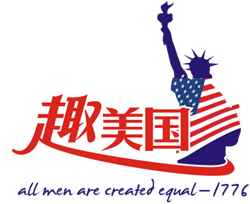 